Р Е Ш Е Н И Е от 17 ноября 2023г.                         рп Усть-Абакан                                  № 40О принятии проекта решения о внесении изменений и дополненийв Устав муниципального образования Усть-Абаканский поссоветУсть-Абаканского района Республики ХакасияРуководствуясь ст. 28, п. 1 ч. 10 ст. 35 Федерального закона от 06.10.2003г. № 131-ФЗ «Об общих принципах организации местного самоуправления в Российской Федерации» (с последующими изменениями), Порядком принятия Устава, участия граждан в его обсуждении, учета предложений по проекту Устава, проекта муниципального правового акта о внесении изменений и дополнений в Устав муниципального образования, утвержденным решением Совета депутатов Усть-Абаканского поссовета от 28.06.2012г. № 34, в соответствии со ст. 17, п. 1 ч. 1. ст. 29 Устава муниципального образования Усть-Абаканский поссовет Усть-Абаканского района Республики Хакасия,Совет депутатов Усть-Абаканского поссоветаР Е Ш И Л:1. Принять за основу изменения и дополнения в Устав муниципального образования Усть-Абаканский поссовет Усть-Абаканского района Республики Хакасия (согласно приложению).2. Назначить публичные слушания по рассматриваемому проекту решения «О внесении изменений и дополнений в Устав муниципального образования Усть-Абаканский поссовет Усть-Абаканского района Республики Хакасия» на 06 декабря 2023 года в 09.00 часов в здании Администрации Усть-Абаканского поссовета, расположенном по адресу рп Усть-Абакан, ул. Карла Маркса, 9.3. Настоящее Решение опубликовать в газете «ПоссФактум» для всенародного обсуждения.4. Настоящее Решение вступает в силу после его официального опубликования.5. Направить настоящее Решение для подписания и опубликования в газете «ПоссФактум» Главе Усть-Абаканского поссовета Н.В. Леонченко.ГлаваУсть-Абаканского поссовета                                                                  Н.В. ЛеонченкоПредседатель Совета депутатов                                                             Усть-Абаканского поссовета                                                                  В.В. РябчевскийПриложениек решению Совета депутатовУсть-Абаканского поссоветаот 17 ноября 2023г. № 40проектР Е Ш Е Н И Еот                 2023г.                          рп Усть-Абакан                               № О  внесении изменений и дополненийв Устав муниципального образования Усть-Абаканский поссовет Усть-Абаканского района Республики ХакасияРуководствуясь пунктом 1 части 10 статьи 35 Федерального закона от 06.10.2003 № 131-ФЗ «Об общих принципах организации местного самоуправления в Российской Федерации» (с последующими изменениями), в соответствии с пунктом 1 части 1 статьи 29 Устава муниципального образования Усть-Абаканский поссовет Усть-Абаканского района Республики Хакасия,Совет депутатов Усть-Абаканского поссовета Усть-Абаканского района Республики Хакасия Р Е Ш И Л:1. Внести в Устав муниципального образования Усть-Абаканский поссовет Усть-Абаканского района Республики Хакасия, принятый решением Совета депутатов муниципального образования Усть-Абаканский поссовет от 06.01.2006 № 8 (с изменениями от 20.02.2007 № 3, 27.06.2007 № 30, 30.10.2007 № 39, 14.02.2008 № 2, 31.03.2009 № 10, 15.10.2009 № 59, 16.03.2010 № 8, 06.10.2010       № 54, 24.12.2010 № 40, 31.01.2011 № 4, 26.05.2011 № 30, 02.11.2011 № 51, 26.04.2012 № 19, 28.06.2012 № 32, 30.01.2013 № 2, 30.04.2013 № 19, 29.08.2013      № 44, 30.10.2013 № 50, 19.12.2013 № 67, 26.05.2014 № 12, 23.12.2014 № 51, 03.07.2015 № 41, 22.12.2015 № 33, 29.06.2016 № 28, 26.12.2016 № 80, 29.03.2017 № 11, 26.06.2017 № 37, 22.12.2017 № 87, 13.07.2018 № 56, 23.11.2018 № 70, 22.03.2019г. № 15, 27.03.2020г. № 10, 09.10.2020 № 18, 21.05.2021 № 10, 28.01.2022 № 2, 04.03.2022 № 10, 27.05.2022 № 32, 20.01.2023 № 4, 20.06.2023 № 29), следующие изменения:1) в части 7 статьи 6 слово «(обнародования)» исключить;2) часть 1 статьи 9 дополнить пунктом 40 следующего содержания:«40) осуществление выявления объектов накопленного вреда окружающей среде и организация ликвидации такого вреда применительно к территориям, расположенным в границах земельных участков, находящихся в собственности поселения.»;3) в части 5 статьи 10 слово «(обнародования)» исключить;4) в части 6 статьи 10 слово «(обнародованию)» исключить;5) абзац первый части 8 статьи 10 изложить в следующей редакции:«8. В качестве дополнительного способа ознакомления граждан используется обнародование муниципального правового акта, соглашения, заключаемого между органами местного самоуправления. Обнародованием муниципального правового акта, соглашения, заключаемого между органами местного самоуправления, является размещение его полного текста на информационном стенде в (около) администрации поселения, где он должен находиться в течение 14 дней.»;6) часть 9 статьи 10 изложить в следующей редакции:«9. Проекты муниципальных правовых актов поселения могут вноситься депутатами Совета депутатов, главой поселения,  органами территориального общественного самоуправления, инициативными группами граждан, прокурором Усть-Абаканского района.Порядок внесения проектов муниципальных правовых актов, перечень и форма прилагаемых к ним документов устанавливаются нормативным правовым актом органа местного самоуправления или должностного лица местного самоуправления, на рассмотрение которых вносятся указанные проекты.Проекты муниципальных правовых актов опубликовываются в газете «ПоссФактум» и (или) обнародуются путем размещения их полного текста на срок не менее 14 дней на информационном стенде в (около) администрации поселения.»;7) в части 7 статьи 35 слово «(обнародования)» исключить;8) статью 36 дополнить частью 7.1 следующего содержания:«7.1. Депутат Совета депутатов освобождается от ответственности за несоблюдение ограничений и запретов, требований о предотвращении или об урегулировании конфликта интересов и неисполнение обязанностей, установленных Федеральным законом № 131-ФЗ и другими федеральными законами в целях противодействия коррупции, в случае, если несоблюдение таких ограничений, запретов и требований, а также неисполнение таких обязанностей признается следствием не зависящих от указанных лиц обстоятельств в порядке, предусмотренном частями 3 - 6 статьи 13 Федерального закона от 25 декабря 2008 года № 273-ФЗ «О противодействии коррупции».»;9) статью 40 дополнить частью 7.4 следующего содержания:«7.4. Глава поселения освобождается от ответственности за несоблюдение ограничений и запретов, требований о предотвращении или об урегулировании конфликта интересов и неисполнение обязанностей, установленных Федеральным законом № 131-ФЗ и другими федеральными законами в целях противодействия коррупции, в случае, если несоблюдение таких ограничений, запретов и требований, а также неисполнение таких обязанностей признается следствием не зависящих от него обстоятельств в порядке, предусмотренном частями 3 - 6 статьи 13 Федерального закона от 25 декабря 2008 года № 273-ФЗ «О противодействии коррупции».»;10) в части 4 статьи 46 слово «(обнародования)» исключить;11) часть 3 статьи 46.2 изложить в следующей редакции:«3. В состав денежного содержания главы поселения включаются:1) должностной оклад;2) надбавка к должностному окладу за особые условия труда в размере 100 процентов должностного оклада в месяц;3) надбавка за выслугу лет в следующих размерах от должностного оклада в месяц:при стаже службы размер надбавки (в процентах)от 1 года до 5 лет 10от 5 до 10 лет 20от 10 до 15 лет 30свыше 15 лет 40Стаж службы главы поселения исчисляется аналогично исчислению стажа муниципальной службы муниципальных служащих;4) ежемесячная процентная надбавка к должностному окладу за работу со сведениями, составляющими государственную тайну, в размерах и порядке, установленных федеральными законами и иными нормативными правовыми актами;5) ежемесячное денежное поощрение в размере четырех должностных окладов в год (ежемесячно в размере 33,3 процента от должностного оклада, последний месяц квартала 33,4 процента от должностного оклада);6) материальная помощь, выплачиваемая перед отпуском или стационарным лечением в размере двух должностных окладов в год.»;12) статью 46.2 дополнить частью 3.1 следующего содержания:«3.1. На денежное содержание главы поселения начисляются районный коэффициент, процентная надбавка к заработной плате за стаж работы в районах Крайнего Севера, приравненных к ним местностях, в южных районах Дальнего Востока, Красноярского края, Иркутской и Читинской областей, Республики Бурятия, в Республике Тыва, Республике Хакасия.»;13) часть 4 статьи 46.2 признать утратившей силу;14) часть 1 статьи 49 дополнить пунктом 28.11 следующего содержания:«28.11) осуществление выявления объектов накопленного вреда окружающей среде и организация ликвидации такого вреда применительно к территориям, расположенным в границах земельных участков, находящихся в собственности поселения;»;15) в части 3 статьи 77 слово «(обнародования)» исключить;16) в части 4 статьи 77 слово «(обнародовать)» исключить.2. Настоящее Решение подлежит опубликованию после его государственной регистрации и вступает в силу после его официального опубликования в газете «ПоссФактум».ГлаваУсть-Абаканского поссовета                                                             Н.В. ЛеонченкоПредседатель Совета депутатов Усть-Абаканского поссовета                                                             В.В. Рябчевский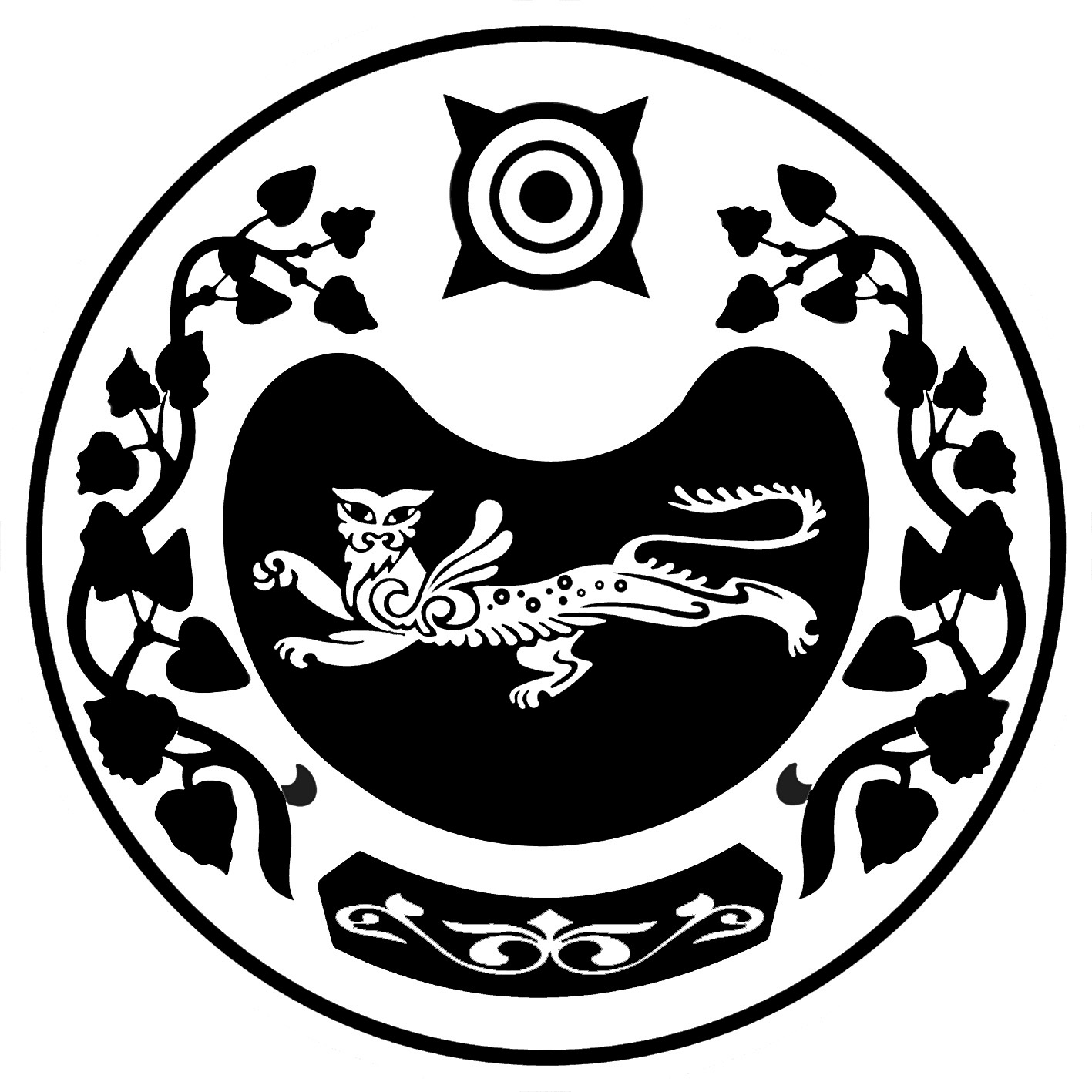 СОВЕТ ДЕПУТАТОВ УСТЬ-АБАКАНСКОГО ПОССОВЕТАСОВЕТ ДЕПУТАТОВ УСТЬ-АБАКАНСКОГО ПОССОВЕТА